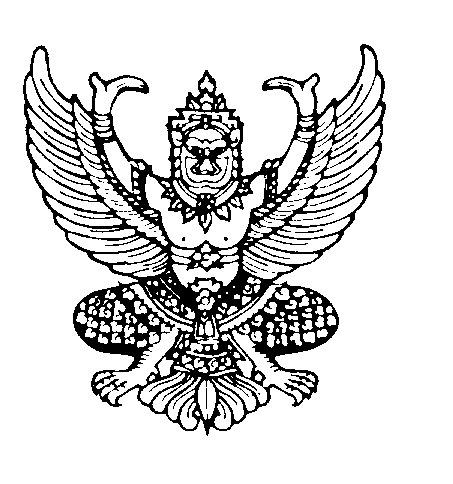 ประกาศองค์การบริหารส่วนตำบลกรุงหยันเรื่อง  ประกาศใช้ข้อบัญญัติงบประมาณรายจ่ายประจำปีงบประมาณ พ.ศ.๒๕61--------------------------------------------------------------ด้วยองค์การบริหารส่วนตำบลกรุงหยัน ได้ดำเนินการจัดทำข้อบัญญัติองค์การบริหารส่วนตำบล เรื่อง งบประมาณรายจ่ายประจำปีงบประมาณ พ.ศ.๒๕61 โดยผ่านความเห็นชอบจากสภาองค์การบริหารส่วนตำบลกรุงหยัน ในคราวการประชุมสภาสมัยสามัญ สมัยที่ 2 ครั้งที่ 2 ประจำปี พ.ศ.๒๕60 เมื่อวันที่ 29 สิงหาคม ๒๕60 และนายอำเภอทุ่งใหญ่ได้อนุมัติเรียบร้อยแล้วเมื่อวันที่ 13 กันยายน ๒๕60		ในการนี้ องค์การบริหารส่วนตำบลกรุงหยันจึงขอประกาศใช้ข้อบัญญัติงบประมาณรายจ่ายประจำปีงบประมาณ พ.ศ.๒๕61 และให้มีผลบังคับใช้ตั้งแต่วันที่ 1 ตุลาคม พ.ศ.๒๕60 เป็นต้นไป		จึงเรียนประกาศมาให้ทราบโดยทั่วกัน			ประกาศ ณ วันที่  15  กันยายน ๒๕60(ลงชื่อ)		สิปปภาส  สงทิพย์        (นายสิปปภาส  สงทิพย์)                 นายกองค์การบริหารส่วนตำบลกรุงหยัน